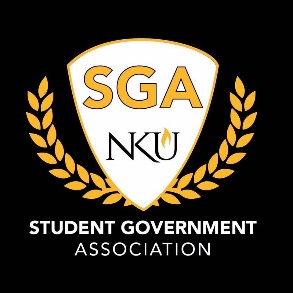  Student Government Association Meeting11/15/21Agenda Call to Order President Cannon called the meeting to order at 3:30pm2. Roll Call Justices Present: Price Justices Absent: NoneJustices Excused: AbdulazeezSenators Present: Adams, Belcaitis, Boards, Burns, Davey, Davis, Hix, McCray, McCulloch, Myers, Omar, Pfalz, Renton, Simpson, Stokes, Terrell, Tolbert, and WrightSenators Absent: AbrahamSenators Excused: Coffey, Crespo, Gilpin, SiebenalerExecutive Cabinet Present: Cannon, Day-Carter, Duncan, Nguyen, Prince, WeisExecutive Cabinet Absent: NoneExecutive Cabinet Excused: None5. Open Session President Cannon introduced the appointee, Abe HeilHe is from Louisville, wants to be involved, and was involved in high schoolChairperson Renton asked if he had any ideas once he joins He does not have any current ideas but wants to learn and make any changes possiblePresident Cannon asked if anyone would like to motion to approve the appointee Chairperson motioned to approve the appointee, Senator McCray seconded, and the motion passed.Abe Heil was sworn in by Chief Justice PrinceDr. Bob Alston’s PresentationPrior Conduct ProcessNot trying to prevent education for certain folks It applies only to students with federal criminal history and bad history at a previous institutionIt is aligned with Success By Design Added application questions:Have you ever been found responsible for a student disciplinary violation at any higher education institution?Have you ever been adjudicated guilty or convicted of a felony, or do you have an open case?Senator Belcaitis asked how would they work with someone if they were applying to NKU and needed emergency housing?They would work with them to give the resources they need to help them the best they couldChairman Omar asked who would it apply to?Dr. Alston said it applies to anyone that applies to NKU.Dr. Howard stated it is for folks with criminal records no matte how old the recordThis also relates to the new NCAA rule that institutions have to keep their athletes accountable if they had some sort of criminal recordSenator Simpson asked how will they decide if an applicant hasn’t paid their debt to society yet?The requirements and criteria have not been finalized yetChairperson Renton asked if going through a drug program would be enough for paying back their debt to society.Dr. Howard explained that it was just one example but there could be other risks or factors.Dr. Alston said that the drug program is not sanctioned by NKU but is by the state Chairperson Renton said there is an issue with cost and welfare, so what if they cannot afford these needs?Dr. Alston explained it is a case by case situation. They want to respect that they are applying to our campus.President Cannon knows there are opportunities in the Health, Counseling, and Student WellnessChairman Omar asked will there be students on the student applicant review process? No, because it is a process for admissionHe gave an overview on how a student would be held accountable if they made a violation or vandalismChairperson Renton said that the rock incident was targeted towards the LGBTQIA+ community and caused a reasonable fear. The LGBTQIA+ organizations tried to ensure their meetings were kept safe. Dr. Alston does not define what is reasonable for anyone. He and his office just follow the statistics. Alterations of the first three articles of the Constitution’s first reading practiceArticle X has jurisdictionThe constitution is the framework of our organization and the Bylaws are the operating procedures of our organization as explained by Dr. HowardThe changes need to be approved by our student body and the Board of Regents The alterations aren’t actually changing the purpose of the articles but are just making them clearer to understandSenator McCulloch asked how is the initiative portion restrictive?If SGA hasn’t met quorum, then SGA can’t pass an initiative so they’re going to take it outSenator McCray asked can we change the meaning of quorum?Chief Justice Prince said no.President Cannon asked if he meant if he just wanted to change the amount of senators.Senator McCray said yes.Justice Price stated that the body could always motion to make an amendment during the first reading such as a meaning or even typos.Chairperson Renton wanted to point out that a DUI is a felony in Canada and that LGBTQIA+ is a felony in other countries as well.Chief Justice Prince said that it is a great insight and should be brought up next week during the official meeting. It may help if we clarified that the felony must be aligned with our own federal state law.Chairman Omar asked why do the definitions in the Bylaws and Constitution don’t align?Chief Justice Prince says they do align.Dr. Howard clarified that the Bylaw follow the constitution.Chief Justice Prince clarified that he has to bring the amendments to the Judicial Council before making the change.Dr. Howard suggests that SGA should make clear rationale as to why SGA made their Constitutional changes to allow students to fully understand everything. Chairman Omar just wanted to clarify the definition of quorum of having the amount of students present not in the body.President Cannon brought up that if the demographics present of SGA do not represent the body and conduct business, then the NKU students would be in a predicament. Senator Pfalz asked if not 2/3 were present then could we not conduct business?President Cannon answered yes.Liaison Reports6. Executive Board Reports a) Secretary of Public Relations She has been posting and will be ordering polos soonb) Secretary of Student InvolvementCREW, Northern Right to Life, NPHC, Newman Club have appliedc) Secretary of Administration Book Grant Applications open on November 18 and close December 1We will get PR out soond) Vice President No reporte) President She did a mental health checkShe asked if people with thumbs to the side need anything to reach out The Board of Regents meeting is happening tomorrow from 9am-4pmIt is livestreamed and in personFebruary 22nd is the Rally for Higher EducationShe will be appointing a new Vice President and Student Advocacy Chair at next meetingShe has been working with Bonnie and Housing on an LGBTQ+ LLCShe referred to Dr. Howard to talk about the Payment PlanShe has been collaborating with Dr. Slaughter, Amy Clark, and Dr. Howard on opportunities to improve mental health She went to a collaborative meeting to Transylvania University and talked about mental health, representation in mental health services, FAFSA having trip wires making it difficult to apply, making scholarship opportunities, and to offer peer supportShe said to have fun at NLS Retreat for any SGA members attendingHave events outside of SGA meetings to get to know each other betterCongratulations Senator Myers for joining Kappa Alpha PsiShe asked the newly inducted senators to stay back after meeting to be appointed to committeesShe asked to members to please give grace after the resignationsShe asked the members to speak to random strangers about their experience at NKU to see what to improve upon – step out of your comfort zoneShe asked if anyone would like to be a part of the Covid-19 team who meet every Wednesday from 12pm-1pm7. Committee Reportsa) Academic Excellence He hopes everyone is doing wellHe asked if there are any seniors that are interested in being nominated for homecomingHe asked if there are any sophomores or juniors interested in being nominated for homecoming - Secretary Day-Carter, Chief Justice Prince, and Senator McCrayWe will have voting soon on who will be nominatedHe asked to applaud the Academic Excellence committee for the great Victor Talks and for everyone that came outb) Student Advocacy No reportc) University ImprovementsWe may have a first read of the Office Resolution next weekThe air dryer initiative is on the wayThey are stepping down on December 21 as a Chair within SGAThey had 7 appeals last week during the Parking Appeals CommitteeDecember 6 will be the Safety Walk Presentation dateThe LGBTQIA+ discussion was small but things were highlighted such as how much money is being invested into housingHow will other locations be kept safe?They did a walk around the Fine Arts building with Dr. Slaughter todayRenovations will cost over 50% to doThey wanted to thank everyone and getting to know everyoneThey are still 100% committed to SGAChief of StaffFor the new members, he Chief JusticeThanked everyone for listening to him todayHe will send out the articles with the changes soon and to send him any recommendations 8. Advisors ReportsSarah congratulated the Academic Excellence committeeShe told us she would not be at next Monday’s meetingDr. Slaughter to have a nice time at the NLS retreatHe also invited everyone to his office to get to know the members better9. Old Business10. New Business11. AnnouncementsWednesday from 5-9pm there is a dine to donate at Chipotle for Friends of DorothyThis Saturday is Phi Sigma Sigma’s Inferno which is ultimate frisbeeSenator McCulloch asked if outside committee meetings should make announcements nowShe gave a summary of the meetingIf anyone is free at 7pm, there is a free performance in Greaves HallOn Thursday, there is a home NKU game against Eastern Michigan stated by Senator SimpsonSecretary Day-Carter had the idea of having a theme for games to get more fans Senator Myers said the there needs to be more fans and they’re working on themes already but are broader. He will also be talking with SAC.Senator Davis said on February 11 is the Night of Black Excellence Chief Justice Prince asked for the people attending the NLS Retreat to recruit for more SGA membersOn Thursday, there’s an NPHC potluck that is free in the BCM12. AdjournmentChairman Omar moved to end the meeting, Senator Tolbert seconded, and the motion carried. President Cannon adjourned the meeting at 5:28pm.